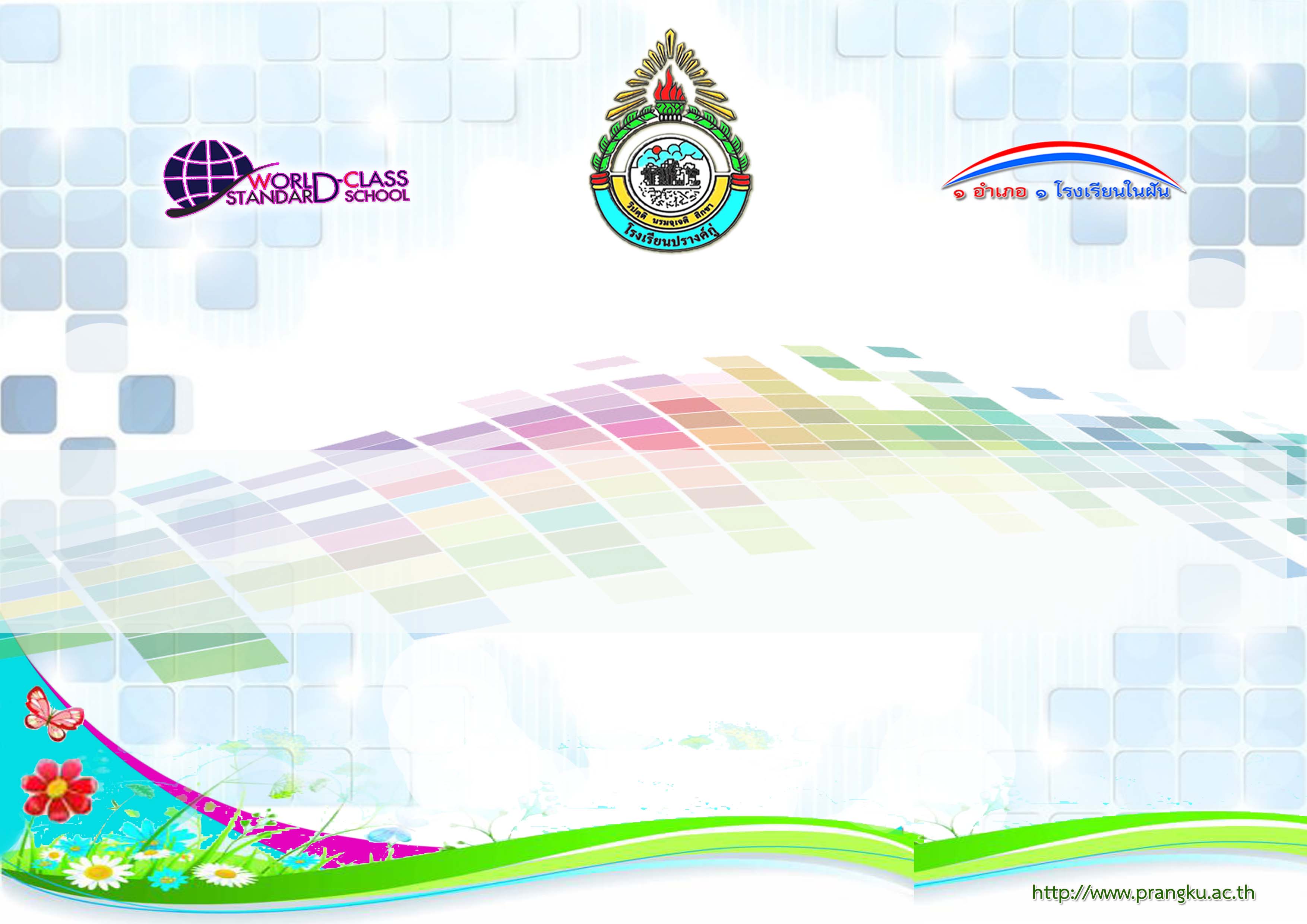 บบบันทึกการมอบหมาย ให้นักเรียนทำข้อสอบ V-NETโรงเรียนปรางค์กู่ สำนักงานเขตพื้นที่การศึกษามัธยมศึกษาเขต 28ภาคเรียนที่ 1 ปีการศึกษา 2559*****************วัน เดือน ปีมาตรฐาน/ตัวชี้วัดหน่วยที่สอน/เรื่องที่สอนชั้น/ห้องเวลาเอกสารหลักฐาน1.ใบงานกลุ่ม/ผลงานกลุ่ม2.ใบงานเดี่ยว/ผลงานเดี่ยว3.สมุดแบบฝึกหัด4.ตัวอย่างข้อสอบ